MOJ DOM	U OBITELJSKOJ KUĆI ŽIVI JEDNA OBITELJ.Obitelj živi u domu.Pogledaj tko je sve u domu i imenuj ih.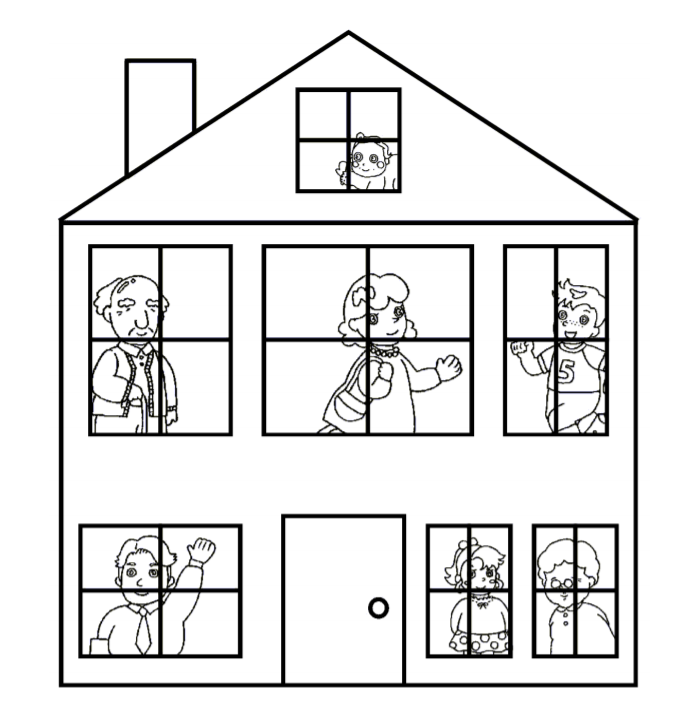 	U STAMBENOJ ZGRADI ŽIVI VIŠE RAZLIČITIH 	OBITELJI.IMENUJ PROSTORIJE U DOMU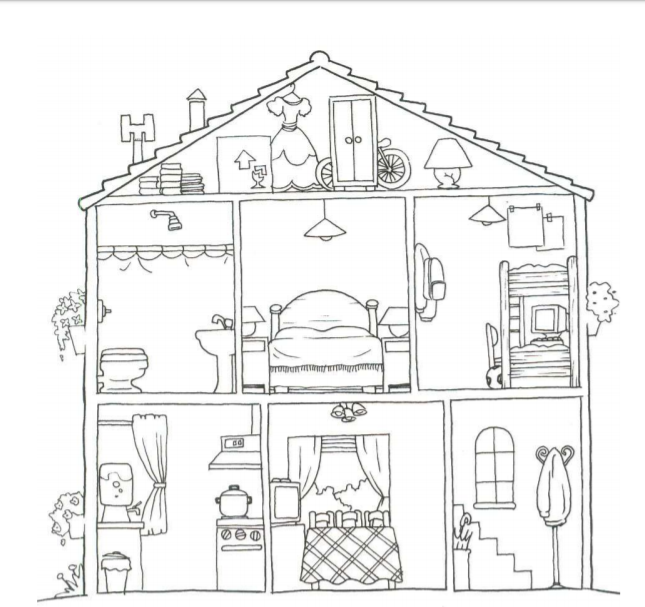 Obiteljski dom može biti OBITELJSKA KUĆAObiteljski dom može biti STAMBENA ZGRADA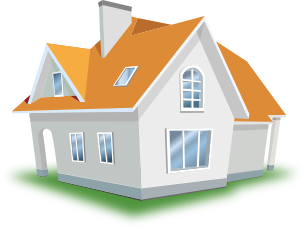 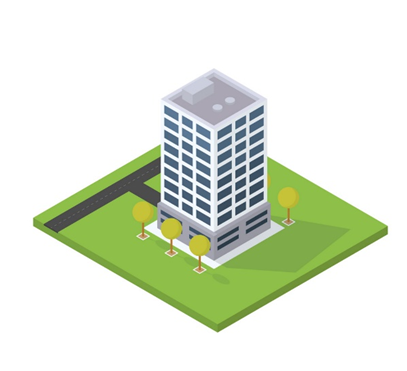 